天弘债券型发起式证券投资基金产品资料概要（更新）编制日期：2021年7月29日送出日期：2021年7月30日本概要提供本基金的重要信息，是招募说明书的一部分。作出投资决定前，请阅读完整的招募说明书等销售文件。一、产品概况二、基金投资与净值表现（一）投资目标与投资策略（二）投资组合资产配置图表／区域配置图表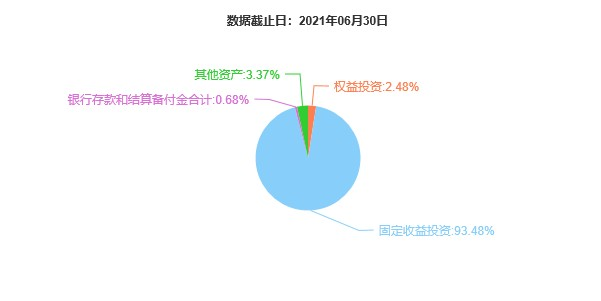 （三）自基金合同生效以来／最近十年（孰短）基金每年的净值增长率及与同期业绩比较基准的比较图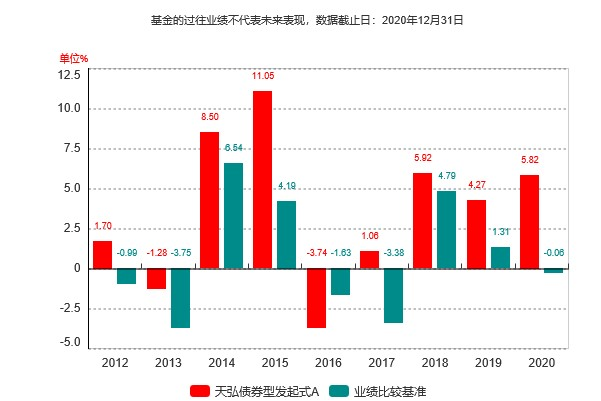 注：天弘债券型发起式A2012年的净值增长率按照当年的实际存续期计算。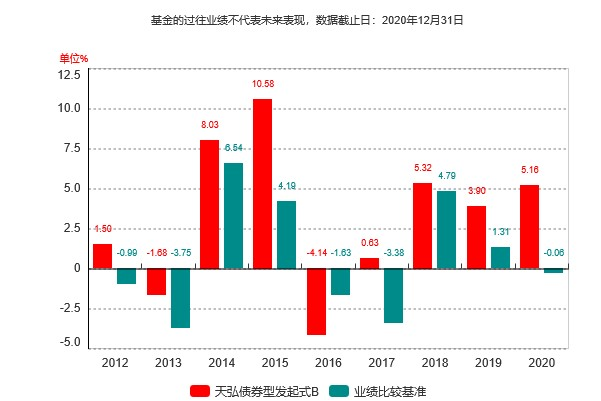 注：天弘债券型发起式B2012年的净值增长率按照当年的实际存续期计算。三、投资本基金涉及的费用（一）基金销售相关费用以下费用在申购／赎回基金过程中收取：注：同一交易日投资人可以多次申购本基金，申购费率按每笔申购申请单独计算。申购费用由投资人承担，不列入基金财产，主要用于本基金的市场推广、销售、登记等各项费用。（二）基金运作相关费用以下费用将从基金资产中扣除：四、风险揭示与重要提示（一）风险揭示本基金不提供任何保证。投资者可能损失本金。投资有风险，投资者购买基金时应认真阅读本基金的《招募说明书》等销售文件。1、本基金特有风险：本基金为债券型基金，在具体投资管理中，本基金可能因投资债券类资产而面临较高的市场系统性风险，也可能因投资信用债券而面临较高的信用风险。本基金虽然力求通过债券、股票等资产的灵活配置规避单一市场风险，但不能完全抵御债券、股票等市场同时下跌的风险，并且可能因出现阶段性的资产错配而影响基金的收益水平。本基金基金合同生效之日起三年后的对应日，如基金资产规模低于2亿元时，基金合同自动终止，届时投资者将面临基金资产变现及其清算等带来的不确定性风险。2、其他风险：普通债券型证券投资基金共有的风险，如市场风险、信用风险、流动性风险、启用侧袋机制的风险、操作风险、管理风险、合规性风险、其他风险等。（二）重要提示中国证监会对本基金募集的核准，并不表明其对本基金的价值和收益作出实质性判断或保证，也不表明投资于本基金没有风险。基金管理人依照恪尽职守、诚实信用、谨慎勤勉的原则管理和运用基金财产，但不保证基金一定盈利，也不保证最低收益。基金投资者自依基金合同取得基金份额，即成为基金份额持有人和基金合同的当事人。基金产品资料概要信息发生重大变更的，基金管理人将在三个工作日内更新，其他信息发生变更的，基金管理人每年更新一次。因此本文件内容相比基金的实际情况可能存在一定的滞后，如需及时、准确获取基金的相关信息，敬请同时关注基金管理人发布的相关临时公告等。五、其他资料查询方式以下资料详见天弘基金管理有限公司官方网站［www.thfund.com.cn］［客服电话：95046］《天弘债券型发起式证券投资基金基金合同》《天弘债券型发起式证券投资基金托管协议》《天弘债券型发起式证券投资基金招募说明书》定期报告，包括基金季度报告、中期报告和年度报告基金份额净值基金销售机构及联系方式其他重要资料基金简称天弘债券发起式基金代码420008基金简称A天弘债券型发起式A基金代码A420008基金简称B天弘债券型发起式B基金代码B420108基金管理人天弘基金管理有限公司基金托管人中国工商银行股份有限公司基金合同生效日2012年8月10日基金类型债券型交易币种人民币运作方式契约型开放式开放频率每个开放日基金经理刘洋开始担任本基金基金经理的日期2017年7月13日基金经理刘洋证券从业日期2013年1月21日其他《基金合同》生效后，基金份额持有人数量不满200人或者基金资产净值低于5,000万元的，基金管理人应当及时报告中国证监会;连续20个工作日出现前述情形的，基金管理人应当向中国证监会说明原因并报送解决方案;《基金合同》生效之日起三年后的对应日，若基金资产规模低于2亿元，基金合同自动终止。《基金合同》生效后，基金份额持有人数量不满200人或者基金资产净值低于5,000万元的，基金管理人应当及时报告中国证监会;连续20个工作日出现前述情形的，基金管理人应当向中国证监会说明原因并报送解决方案;《基金合同》生效之日起三年后的对应日，若基金资产规模低于2亿元，基金合同自动终止。《基金合同》生效后，基金份额持有人数量不满200人或者基金资产净值低于5,000万元的，基金管理人应当及时报告中国证监会;连续20个工作日出现前述情形的，基金管理人应当向中国证监会说明原因并报送解决方案;《基金合同》生效之日起三年后的对应日，若基金资产规模低于2亿元，基金合同自动终止。投资目标本基金在追求基金资产长期稳健增值的基础上，力争获得高于业绩比较基准的投资收益。投资范围本基金的投资对象是具有良好流动性的金融工具，包括国内依法发行上市的股票(包括中小板、创业板及其他经中国证监会核准上市的股票)、权证、债券等固定收益类金融工具(包括国债、央行票据、金融债、企业债、公司债、次级债、地方政府债券、中期票据、可转换债券(含分离交易可转债)、短期融资券、资产支持证券、债券回购、银行存款等)及法律法规或中国证监会允许基金投资的其他金融工具(但须符合中国证监会的相关规定)。如法律法规或监管机构以后允许基金投资其他品种，基金管理人在履行适当程序后，可以将其纳入投资范围。基金的投资组合比例为：本基金对债券等固定收益类证券的投资比例不低于基金资产的80%，持有现金或到期日在一年以内的政府债券不低于基金资产净值的5%，其中现金不包括结算备付金、存出保证金和应收申购款等；对股票等权益类资产的投资比例不超过基金资产的20%，其中，权证投资占基金资产净值的比例为0-3%。主要投资策略资产配置策略、债券投资策略、股票投资策略、权证投资策略。业绩比较基准中债综合指数。风险收益特征本基金为债券型基金，其风险收益预期高于货币市场基金，低于混合型基金和股票型基金。注:详见《天弘债券型发起式证券投资基金招募说明书》第九部分“基金的投资”。注:详见《天弘债券型发起式证券投资基金招募说明书》第九部分“基金的投资”。费用类型金额（M）／持有期限（N）收费方式／费率备注申购费（A类）M＜100万元0.8%申购费（A类）100万元≤M＜500万元0.6%申购费（A类）M≥500万元每笔1000元申购费（B类）000赎回费（A类）N＜7天1.5%赎回费（A类）7天≤N＜1年0.1%赎回费（A类）1年≤N＜2年0.05%赎回费（A类）N≥2年0赎回费（B类）T＜7天1.5%赎回费（B类）7天≤T＜30天0.1%赎回费（B类）T≥30天0费用类别收费方式/年费率管理费0.35%托管费0.10%销售服务费（B类）0.40%其他费用合同约定的其他费用，包括信息披露费用、会计师费、律师费、诉讼费等。注:本基金交易证券、基金等产生的费用和税负，按实际发生额从基金资产扣除。注:本基金交易证券、基金等产生的费用和税负，按实际发生额从基金资产扣除。